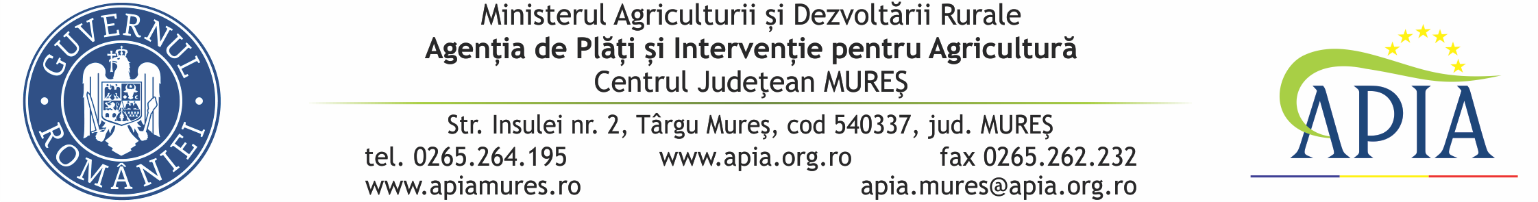   În atenția: Toate  UAT-urile din Județul MureșINFORMARE FUNCȚIONALITATE APLICAȚIA  IPA -ONLINE      Prin prezenta aducem la cunoștința fermierilor interesați că începând cu data de 01 Martie 2022, APIA – Centrul Județean Mureș va demara o noua campanie de depunere a cererilor unice de plată, pentru sectorul vegetal, respectiv sectorul zootehnic, la care se pot adăuga măsurile (pachetele)  de dezvoltare rurală, în funcție de specificul zonei amplasării terenurilor si al respectiv al exploatației agricole deținute.     Pentru a veni în sprijinul celor interesați anunțăm că începând cu data de 16 februarie 2022, Aplicația IPA-ONLINE este funcțională  in versiunea Internet, putând fi folosită de pe orice terminal – calculator/laptop, pe baza userului și a parolei individuale.     Astfel, versiunea INTERNET, inclusiv lpisweb, permite efectuarea actualizării parcelelor pe user de tip fermier pentru campania 2022, fara posibilitatea de inchidere cerere la momentul actual. (aceasta va fi disponibila la 01.03.2022).       Linkul de logare  pentru versiunea internet este:   http://lpis.apia.org.ro/      Aplicația IPA Online a fost conectata / mapata inclusiv la modulul folosit pentru primirea solicitărilor de sprijin in sectorul zootehnic, informațiile completate in sectorul zootehnic pentru cererile cu status INCHIS.        Precizăm că elementele de conectare – user, parolă – sunt identice cu cele alocate și folosite în campania precedentă,  a anului 2021.        Pentru fermierii care intenționează să depună prima dată cerere la instituția noastră, recomandăm ca aceștia să ia legătură cu primăria de domiciliu sau aceea unde dețin terenurile agricole pentru ca prin intermediul acestora să fie trimis un mesaj de tip e-mail pe adresa apia.mures@apia.org.ro, conținând o adresă de e-mail validă, precum și datele de identificare ale titularului, preferabil datele care rezultă de pe actul de identitate, urmând ca APIA Mureș să comunice userul și parola generate pentru aceștia în scopul accesării aplicației IPA ONLINE.       Astfel, având în vedere cele de mai sus, recomandăm fermierilor  ca în măsura disponibilității lor, să procedeze la actualizarea, sau, dacă nu este cazul de actualizare, la reverificarea datele relevante cererii unice de plată din anul precedent (parcelă, suprafață, amplasament, eventual cultură), respectiv să își actualizeze datele înregistrate la Registrul Agricol al localității unde sunt amplasate terenurile, și chiar la medicul veterinar, pentru ca, efectiv, după data de 01 Martie 2022 să fim în măsură, împreună, fermieri, funcționari publici responsabili din APIA, respectiv cu  sprijinul aparatului primăriilor implicaț sau alocat în campaniile de primire cereri unice de plată, să demarăm în condiții calitative și cantitative optime acest proces, ideal fiind aspectul de a respecta, reciproc, un calendar optim de primire a cererilor, sens în care vor fi remise, prin mijloace de comunicare la distanță invitațiile cu programările fermierilor.      Vom reveni desigur în preajma datei de debut a campaniei cu alte informații utile fermierilor. DIRECTOR EXECUTIVOVIDIU DANIEL SĂVÂȘCĂ